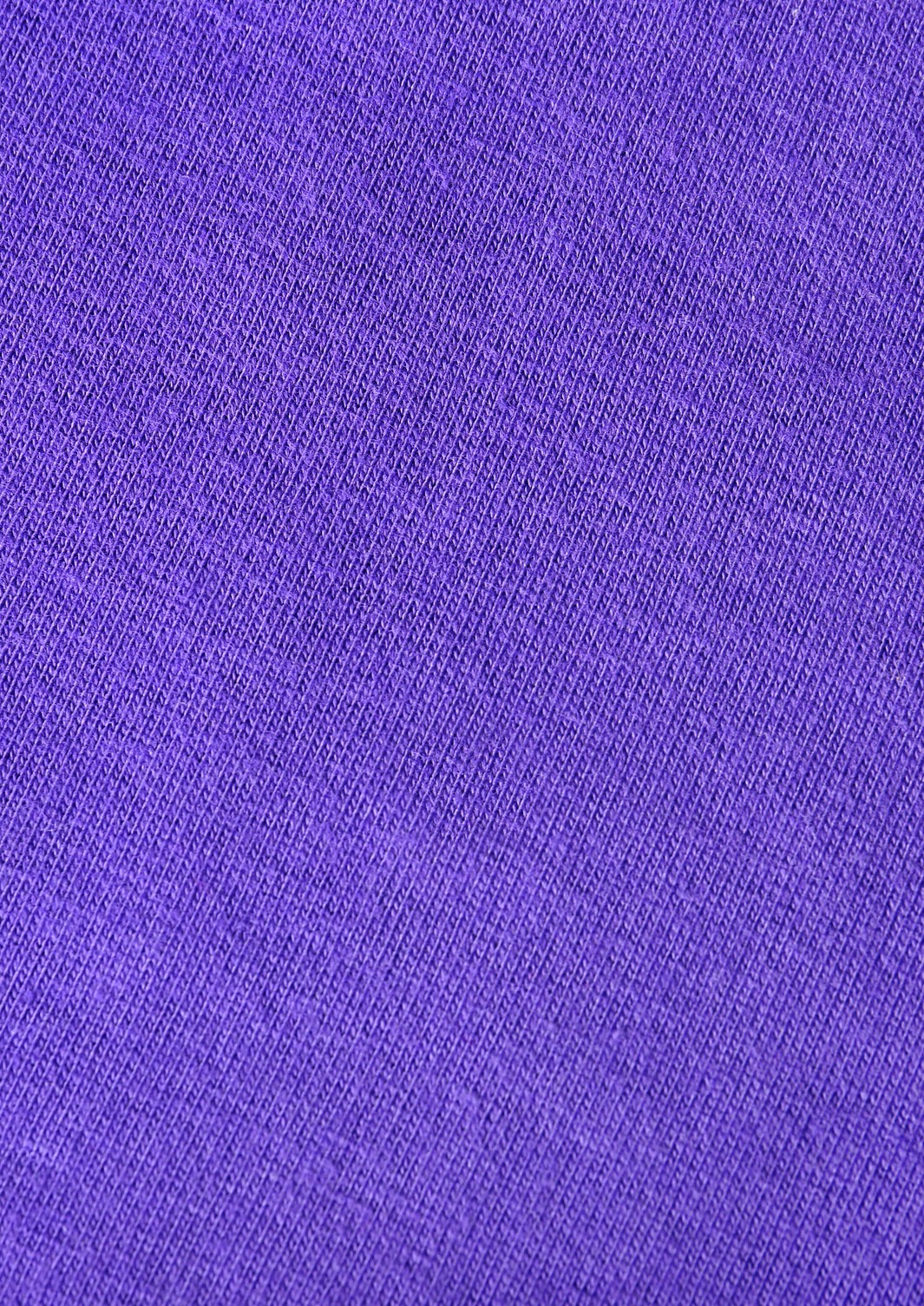 ¡HOLA MARZO!¡Sé agradable!superportadas.com